ISTITUTO COMPRENSIVO DI RICCÒ’ DEL GOLFO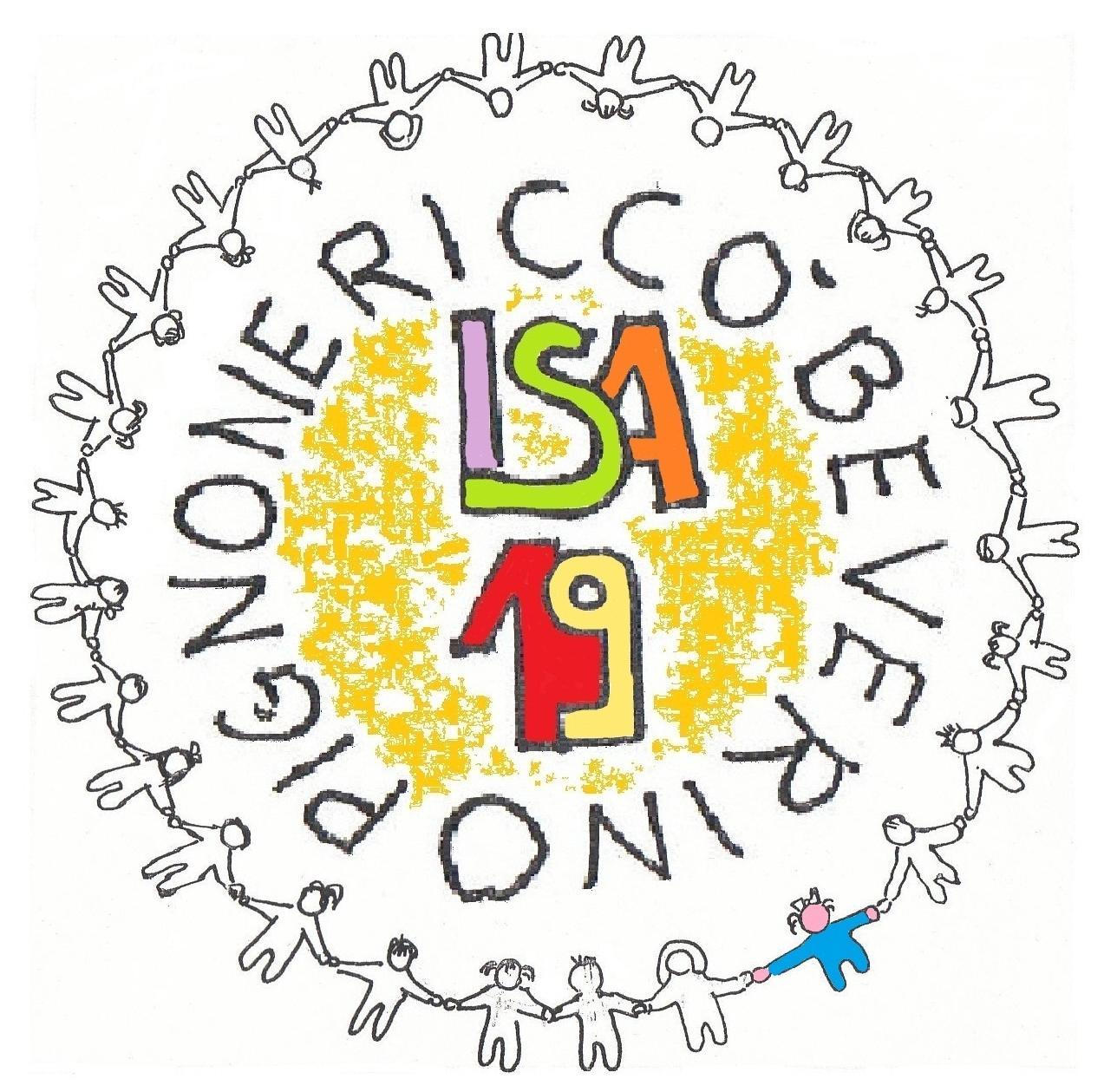 Scuola dell’Infanzia, Primaria e Secondaria di I gradoVia Roma, 53 – 19020  Riccò del Golfo (SP)Telefono 0187 925551 – Fax 0187 925828  www.riccodelgolfo.it  ________________________________________________________________________________________________________________________________________________________________DOMANDA DI ISCRIZIONE ALLA SCUOLA DELL’INFANZIA A.S. 2021/2022Alla c.a.del   Dirigente Scolastico dell’Istituto Comprensivo di Riccò del GolfoVia Roma, 53 Riccò del GolfoOggetto: Domanda di iscrizione bambino/a  alla SCUOLA DELL’INFANZIA A.S. 2021/2022Io sottoscritta/o……………………………………………………..…………… in qualità di  □ padre □ madre  □ tutore CHIEDEl’iscrizione del__  bambin__ ……………………………………………………...…………per l’a.s. 2021/2022 alla scuola dell’infanzia di □ Riccò del Golfo  □ Beverino   □ PignoneCHIEDE DI AVVALERSI:□  orario ordinario delle attività educative per 40 ORE SETTIMANALI  oppure□  orario ridotto delle attività educative con svolgimento nella fascia del mattinoCHIEDE ALTRESÌ DI AVVALERSI:□    dell’anticipo (per i nati entro il 30 aprile 2019) subordinatamente alla disponibilità di posti e alla precedenza dei nati che compiono tre anni entro il 31 dicembre 20.In base alle norme sullo snellimento dell’attività amministrativa, consapevole delle responsabilità cui va incontro in caso di dichiarazione non corrispondente al veroDICHIARA CHE IL/LA BAMBINO/A-Cognome________________________________Nome ____________________________ C.F. ____________________-è nat_ a _____________________________________________ il ____/_____/______ Stato ______________________-è cittadino □ italiano □ altro (specificare nazionalità)_______________________________________________________-è residente a ________________________ (Prov.) ____ in via/piazza ______________________N.____           telefoni:abitazione:………………………………….cell.padre:……………....…………cell.madre:….……………………Indirizzo e-mail ………………………………………………...………………………………………………………………-proveniente dal nido di:______________________________________________________________________________-in Italia dal ______________________________ Inserito nel sistema scolastico italiano dal ________________________DATI ANAGRAFICI GENITORI ED EVENTUALI FRATELLI/SORELLE:cognome e nome                                             					 luogo e data di nascita                                                              Madre*…………………………………………..………………………………………………………….……………Padre*………………………………………. ……………………………………….…………………………………Fratelli  ………………………………………………………….       Scuola frequentata ……………………………..Fratelli……………………………………………………………      Scuola frequentata …………………………….. Fratelli…………………………………… …………………………  Scuola frequentata ……………………………..     (*) Indicare il nominativo di entrambi i genitori, anche in caso di separazione e/o divorzio          è stato sottoposto alle vaccinazioni obbligatorie □ sì □ noCHIEDE DI USUFRUIREdel servizio mensa	 		□ sì □ nodel servizio di trasporto 		□ sì □ no del servizio di pre- scuola 	□sì □no (limitatamente a coloro i quali hanno i requisiti per accedere al servizio)Firma di autocertificazione (Leggi 15/98, 127/97, 131/98; DPR 445/2000) da  sottoscrivere al momento della presentazione della domanda all’impiegato della scuola)Il sottoscritto, presa visione dell’informativa resa dalla scuola ai sensi dell’art. 13 del decreto legislativo n. 196/2003, dichiara di essere consapevole che la scuola può utilizzare i dati contenuti nella presente autocertificazione esclusivamente nell’ambito e per fini istituzionali propri della Pubblica Amministrazione (Decreto legislativo 30.06.2003, n.196 e Regolamento Ministeriale 7.12.2006, n. 305)Data 						Firma	__________________                                		_____________________________________________		__________________     				______________________________________________	Firma congiunta se i genitori sono divorziati o separati; altrimenti, a firma dell’affidatario, il quale si obbliga a comunicare alla scuola eventuali variazioni dell’affido. I genitori dichiarano se concordano che la scuola effettui le comunicazioni più rilevanti, tra cui quelle relative alla valutazione, a entrambi i 	genitori o soltanto all’affidatario.MODULO PER L’ESERCIZIO DEL DIRITTO DI SCEGLIERE SE AVVALERSI O NON AVVALERSI DELL’INSEGNAMENTO DELLA RELIGIONE CATTOLICA ALUNNO ____________________________________PLESSO _______________________________________CLASSE____Premesso che lo Stato assicura l’insegnamento della religione cattolica nelle scuole di ogni ordine e grado, in conformità all’Accordo che apporta modifiche al Concordato Lateranense (art. 9.2), il presente modulo costituisce richiesta dell’autorità scolastica in ordine  all’esercizio del diritto di scegliere se avvalersi o non avvalersi dell’insegnamento della religione cattolica.La scelta operata all’atto dell’iscrizione ha effetto per l’intero anno scolastico cui si riferisce e per i successivi anni di corso in cui sia prevista l’iscrizione d’ufficio, compresi quindi gli istituti comprensivi, fermo restando, anche nelle modalità di applicazione, il diritto di scegliere ogni anno se avvalersi o non avvalersi dell’insegnamento della religione cattolica.□Scelta di AVVALERSI           dell’insegnamento della religione cattolica□Scelta di NON AVVALERSI  dell’insegnamento della religione cattolica(la scelta si esercita contrassegnando la voce che interessa)Riccò del Golfo____/____/2021						Firma _____________________________									Firma * _____________________________Genitore o chi esercita la potestà .*- Nel caso di genitori separati/divorziati è prevista la firma di entrambi i genitori (cfr. articolo 155 del codice civile, modificato dalla legge 8 febbraio 2006, n. 54)Art. 9.2 dell’Accordo, con protocollo addizionale, tra la Repubblica Italiana e la Santa Sede firmato il 18 febbraio 1984, ratificato con la legge 25 marzo 1985, n. 121, che apporta modificazioni al Concordato Lateranense dell’11 febbraio 1929:“La Repubblica Italiana, riconoscendo il valore della cultura religiosa e tenendo conto che i principi del cattolicesimo fanno parte del patrimonio storico del popolo italiano, continuerà ad assicurare, nel quadro delle finalità della scuola, l’insegnamento della religione cattolica nelle scuole pubbliche non universitarie di ogni ordine e grado. Nel rispetto della libertà di coscienza e della responsabilità educativa dei genitori, è garantito a ciascuno il diritto di scegliere se avvalersi o non avvalersi di detto insegnamento.All’atto dell’iscrizione gli studenti o i loro genitori eserciteranno tale diritto, su richiesta dell’autorità scolastica, senza che la loro scelta possa dar luogo ad alcuna forma di discriminazione”.____________________________________________________________________________________________________________________________________________________________________________________________________________________________________MODULO INTEGRATIVO PER LE SCELTE DEGLI ALUNNI CHE NON SI AVVALGONO  DELL’INSEGNAMENTO DELLA  RC:La scelta, operata all’atto dell’iscrizione ha effetto per l’intero anno scolastico cui si riferisce e trova attuazione nelle diverse opzioni:ATTIVITA’ DIDATTICHE E FORMATIVENON FREQUENZA DELLA SCUOLA NELLE ORE DI INSEGNAMENTO DELLA RELIGIONE CATTOLICA(la scelta si esercita contrassegnando la voce che interessa)Firma   _____________________________* Firma  ____________________________                                            Riccò del Golfo,……/……/………	Genitore o chi esercita la potestà 	* - Nel caso di genitori separati/divorziati è prevista la firma di entrambi i genitori (cfr. articolo 155 del codice civile, modificato dalla legge 8 febbraio 2006, n. 54)La/il sottoscritta/o dichiara di essere consapevole che la scuola può utilizzare i dati contenuti nella presente autocertificazione esclusivamente nell’ambito e per i fini istituzionali propri della pubblica amministrazione (Legge 31/12/1996, n.° 675 “tutela della privacy” – art. 27).Riccò del Golfo, ……/……../2021					Firma ………………………Eventuali richieste particolari    __________________________________________________________________________________________________________________________________________________________________________________________________________________________________________________________________________________________________________________________________________________________________________________________________________________________________________________________________________________________________Le richieste verranno accolte solo se non incompatibili con le delibere collegiali, con i criteri stabiliti dal Consiglio di Istituto, con le indicazioni fornite dalla scuola di provenienzaGli alunni sono tenuti alla frequenza per l’intero orario settimanale previsto per la  classe cui sono assegnati.Accoglimento della domanda Le domande di iscrizione sono accolte entro il limite massimo dei posti complessivamente disponibili nella singola istituzione scolastica. In caso di domande di iscrizione in eccedenza, si applicheranno i criteri di precedenza nella ammissione, stabiliti ed approvati mediante apposita delibera del consiglio di Istituto.CRITERI DI PRECEDENZA NELL’AMMISSIONE STABILITI DAL CONSIGLIO D’ISTITUTO IN DATA 20.12.2010Essere residenti nel Comune con vincolo del domicilio;Età ( i bambini di 5/4 anni hanno precedenza sui bambini di 3 anni);Bambini con nucleo familiare composto da un solo adulto o con un fratello/sorella già frequentante una scuola dell’I.C.;Genitore unico;Genitori lavoratori entrambi;Essere iscritto alla sezione Primavera.Barrare le voci che interessano. L’ordine dell’elenco stabilisce la priorità.Per un proficuo inserimento dell’alunno all’interno della realtà scolastica, si chiede di comunicare per iscritto l’esistenza di:EVENTUALI PATOLOGIE *LA NECESSITÀ’ DI SOMMINISTRARE FARMACI *EVENTUALI SITUAZIONI FAMILIARI PARTICOLARI **vista la riservatezza degli argomenti questi possono essere comunicati direttamente al dirigente scolasticoRiccò del Golfo,    /……/2021	Firma dell’esercente la potestà parentale …………………………...…………………..      I sottoscritti______________________________________________ genitori dell’alunno/a________________________DICHIARANOdi aver preso visione dei seguenti documenti:Piano dell’Offerta Formativa dell’I.C. di Riccò del Golfo;Patto Educativo di corresponsabilità;Regolamento Interno di Istituto.Firme di autocertificazione ________________                                _______________________(Leggi 15/1968,127/1997,131/1998,D.P.R. 445/2000)(da sottoscrivere al momento della presentazione della domanda la personale della scuola)Il sottoscritto dichiara di essere consapevole che la scuola può utilizzare i dati contenuti nella presente autocertificazione esclusivamente nell’ambito e per i fini istituzionali propri della Pubblica Amministrazione.(Decreto legislativo 30.06.2003, n.196 e Regolamento ministeriale 7.12.2006, n.305)Io sottoscritta/o ………………………………..……………………………..………………………..… in qualità di □padre □madre □tutore dell’alunna/o…………………………………...…………………………..……………………………….AUTORIZZAGli insegnanti di classe ad affidare la/il propria/o figlia/o all’uscita da scuola alle seguenti persone:AUTORIZZAla/il propria/o figlia/o a partecipare alle uscite didattiche che si effettuano durante l’orario scolastico, con e/o senza l’utilizzo del mezzo di trasporto                                           Firma ……………………………………………………..DICHIARAdi sollevare la scuola e di esonerare i docenti, al di fuori dei previsti obblighi di sorveglianza, da ogni responsabilità per fatti e/o incidenti determinati da interventi futuri lungo il percorso o durante l’evento o causati dalla mancata osservanza di determinate norme di rispetto verso le persone o le cose.Riccò del Golfo,…../……./2021                              Firma ……………………………………………..Io sottoscritta/o …………………………………………..………… AUTORIZZA NON AUTORIZZA l’istituzione scolastica ad utilizzare per scopi didattici e per documentazione delle attività svolte materiale audiovisivo e fotografico contenente le immagini dell’alunna/o (mostre, pubblicazioni cartacee, CD, DVD, sito WEB dell’Istituzione scolastica).Riccò del Golfo, ……/…../2021		                                       Firma ………………………………… Firma di autocertificazione ________________________________________(Leggi 15/1968,127/1997,131/1998,D.P.R. 445/2000)(da sottoscrivere al momento della presentazione della domanda al personale della scuola)Il sottoscritto dichiara di essere consapevole che la scuola può utilizzare i dati contenuti nella presente autocertificazione esclusivamente nell’ambito e per i fini istituzionali propri della Pubblica Amministrazione.(Decreto legislativo 30.06.2003, n.196 e Regolamento ministeriale 7.12.2006, n.305)Riccò del Golfo,…./…./2021INFORMATIVA PER IL TRATTAMENTO DI DATI PERSONALI CON RELATIVO CONSENSOOggetto: informativa sul trattamento dei dati personali, ai sensi dell’art. 13 del D. Lgs. N.196/03Il decreto legislativo 30 giugno 2003 n. 196 prevede il diritto alla protezione dei dati personali riguardanti chiunque.In ottemperanza a quanto previsto dalla citata normativa, la sottoscritta dott.ssa ROSI Maria Cristina, DIRIGENTE SCOLASTICO DELL’ISTITUTO che tratta i Vostri dati personali, in qualità di “titolare del trattamento”, desidera preventivamente informarVi, ai sensi dell’art.13 del D. Lgs. N 196/03, che tale trattamento sarà improntato ai principi di correttezza, liceità e trasparenza e di tutela della Vostra riservatezza e dei Vostri diritti.In particolare il trattamento dei “dati sensibili” (che, ai sensi dell’art.4, comma 1, lettera d) del D.Lgs. n.196/03, sono i dati idonei a rivelare l’origine razziale ed etnica, le convinzioni religiose, filosofiche o di altro genere, le opinioni politiche, l’adesione a partiti, sindacati, associazioni od organizzazioni a carattere religioso, filosofico, politico o sindacale, nonché i dati personali idonei a rivelare lo stato di salute e la vita sessuale, l’art. 26 del D.Lgs. n.196/03, prevede che essi possono essere oggetto di trattamento solo con il consenso scritto dell’interessato o previa autorizzazione del Garante per la protezione dei dati personali.Pertanto Vi forniamo le seguenti informazioni sul trattamento dei Vostri dati personali che intendiamo effettuare, con particolare riguardo ai dati”sensibili” :Il trattamento dei Vostri dati comuni, sensibili e giudiziari, è finalizzato alla corretta e completa esecuzione dell’incarico professionale conferito, sia in ambito giudiziale che in ambito stragiudiziale;Il trattamento dei Vostri dati è strettamente necessario per lo svolgimento dell’incarico ricevuto;L’eventuale rifiuto da parte dell’interessato di conferire dati personali comporta l’impossibilità di svolgere l’incarico professionale;Il trattamento consiste nelle operazioni o complesso di operazioni di cui all’art.4, comma 1 lett.a) del D.Lgs. n.196/03: “la raccolta, la registrazione, l’organizzazione, la conservazione, la consultazione, l’elaborazione, la modificazione, la selezione, l’estrazione, il raffronto, l’utilizzo, l’interconnessione, il blocco, la comunicazione, la cancellazione e la distruzione di dati, anche se non registrati in una banca dati”;Il trattamento sarà effettuato ad opera di soggetti appositamente incaricati che si avvarranno di strumenti elettronici e non elettronici, configurati in modo da garantire la riservatezza e la tutela dei Vostri dati e nel rispetto, in ogni caso, del segreto professionale;I Vostri dati verranno a conoscenza degli incaricati del trattamento;I Vostri dati potranno essere comunicati, per la finalità di cui sopra a collaboratori esterni, ai soggetti operanti nel settore giudiziario,alle controparti e relativi difensori ed in genere a terzi soggetti cui disposizioni di legge attribuiscono facoltà di accesso ovvero ai quali la comunicazione è necessaria per l’esercizio delle attività proprie della professione forense;I Vostri dati personali non saranno oggetto di diffusione;I Vostri dati potranno essere trasferiti verso paesi dell’Unione Europea e verso Paesi terzi rispetto all’Unione Europea nell’ambito delle finalità di cui sopra;Il titolare del trattamento è il Dirigente Scolastico Dott.ssa ROSI Maria Cristina;Il responsabile del trattamento dei Vostri dati personali è il Direttore dei Servizi Generali e Amministrativi selettivamente domiciliato, per le disposizioni di cui al D.Lgs. n.196/03, presso la sede del nostro Istituto;Voi potrete far valere i Vostri diritti, così come disciplinati dall’art. 7 del D.Lgs. n.196/03, che alleghiamo in copia, rivolgendosi al titolare del trattamento.L’art. 7 del D.Lgs. n.196/03, qui di seguito trascritto, prevede i diritti e le facoltà che Lei/Voi potrà/potrete esercitare in merito al trattamento dei Suoi/Vostri dati:“1. L'interessato ha diritto di ottenere la conferma dell'esistenza o meno di dati personali che lo riguardano, anche se non ancora registrati, e la loro comunicazione in forma intelligibile.2. L'interessato ha diritto di ottenere l'indicazione:a) dell'origine dei dati personali;b) delle finalità e modalità del trattamento;c) della logica applicata in caso di trattamento effettuato con l'ausilio di strumenti elettronici;d) degli estremi identificativi del titolare, dei responsabili e del rappresentante designato ai sensi dell'art. 5, c. 2;e) dei soggetti o delle categorie di soggetti ai quali i dati personali possono essere comunicati o che possono venirne a conoscenza in qualità di rappresentante designato nel territorio dello Stato, di responsabili o incaricati.3. L'interessato ha diritto di ottenere:a) l'aggiornamento, la rettificazione ovvero, quando vi ha interesse, l'integrazione dei dati;b) la cancellazione, la trasformazione in forma anonima o il blocco dei dati trattati in violazione di legge, compresi quelli di cui non è necessaria la conservazione in relazione agli scopi per i quali i dati sono stati raccolti o successivamente trattati;c) l'attestazione che le operazioni di cui alle lettere a) e b) sono state portate a conoscenza,anche per quanto riguarda il loro contenuto, di coloro ai quali i dati sono stati comunicati o diffusi, eccettuato il caso in cui tale adempimento si rivela impossibile o comporta un impiego di mezzi manifestamente sproporzionato rispetto al diritto tutelato.4. L'interessato ha diritto di opporsi, in tutto o in parte:a) per motivi legittimi al trattamento dei dati personali che lo riguardano, ancorché pertinenti allo scopo della raccolta;b) al trattamento di dati personali che lo riguardano a fini di invio di materiale pubblicitario o di vendita diretta o per il compimento di ricerche di mercato o di comunicazione commerciale.”  	Il titolare del trattamento							         IL DIRIGENTE SCOLASTICO 										    F.to Dott.ssa  Maria Cristina ROSIPer ricevuta e presa visione l’interessatoIl/La sottoscritto/a , acquisite le informazioni di cui all'articolo 13 del D. Lgs. n. 196/03,acconsente al trattamento dei propri dati personali, dichiarando di aver avuto, in particolare, conoscenza che alcuni dei dati medesimi rientrano nel novero dei “dati sensibili” di cui all’art. 4, c.1 lett.d), del decreto citato, vale a dire i dati “idonei a rivelare l’origine razziale ed etnica, le convinzioni religiose, filosofiche o di altro genere, le opinioni politiche, l’adesione a partiti, sindacati, associazioni od organizzazioni a carattere religioso, filosofico, politico o sindacale, nonché i dati personali idonei a rivelare lo stato di salute e la vita sessuale”.- presta il suo consenso al trattamento dei dati personali per i fini indicati nella suddetta informativa (qualora il trattamento non rientri in una delle ipotesi di esenzione di cui all’art.24 del D.lgs. 196/2003)- presta il suo consenso per la comunicazione dei dati personali per le finalità ed ai soggetti indicati nell’informativa (nel caso in cui sia prevista la comunicazione dei dati e non rientri in una delle ipotesi di esenzione di cui all’art. 24 del D.lgs. 196/2003)- presta il suo consenso per la diffusione dei dati personali per le finalità e nell’ambitoindicato nell’informativa ( nel caso in cui sia prevista la diffusione dei dati e non rientri in una delle ipotesi di esenzione di cui all’art. 24 del D.lgs. 196/2003)- presta il suo consenso per il trattamento dei dati sensibili necessari per lo svolgimento delle operazioni indicate nell’informativa, (nel caso in cui sia anche previsto il trattamento di dati sensibili).Riccò del Golfo,___________________						Firma_______________________________COGNOME E NOMELUOGO E DATA DI NASCITARESIDENZATELEFONO